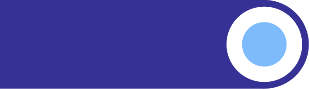 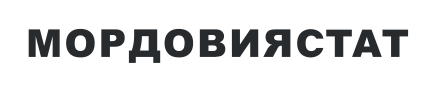 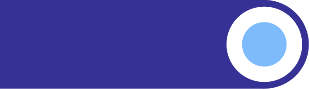 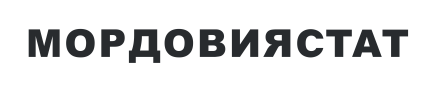 О ДИНАМИКЕ ЦЕН НА БЕНЗИН АВТОМОБИЛЬНЫЙ В МАРТЕ 2024 ГОДАВ марте 2024 года  по сравнению с февралем 2024 года индекс потребительских цен на бензин автомобильный составил 100,0%.  Динамика потребительских цен на бензин автомобильный и дизельное топливоМарт 2024 г. кМарт 2024 г. кМарт 2024 г. кМарт 2024 г. кфевралю 2024 г.декабрю 2023 г.марту 2023 г.Январь – март 2024 г. к январю-марту 2023 г.Индекс потребительских ценИндекс потребительских ценИндекс потребительских ценИндекс потребительских ценна бензин автомобильный100,04100,65106,62106,66в том числе:марки АИ-92100,06100,70106,67106,62марки АИ-95100,02100,64105,86106,04марки АИ 98 и выше100,00100,33112,13112,13на дизельное топливо100,06100,48109,38109,22СправочноИндекс потребительских цен на товары и услуги100,18101,64106,16106,21